Объем планируемых работ по содержанию общего имущества в многоквартирном доме по адресу. Череповецкая ул., д.62011г.‘ Стоимость работ и услуг определяется исходя из утвержденных ставок правительства Москвы.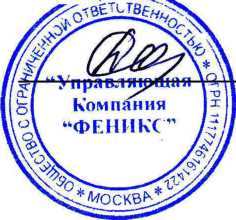 Л.М. Романская' Нормативы по эксплуатации жилищного фонда утверждены постановлени^дрЗШвтцгства Москвы 04.06.1996 № 465Генеральный директор ООО "УК "Феникс"Z011 г. N9 п/лНаименование работПериодичностьПериодичностьИтого в год (руб.)I Санитарные работы по содержанию помещений общего пользованияI Санитарные работы по содержанию помещений общего пользованияI Санитарные работы по содержанию помещений общего пользованияI Санитарные работы по содержанию помещений общего пользования1.Расходы на санитарное содержание I Расходы на санитарное содержание I Расходы на санитарное содержание I Расходы на санитарное содержание I 1.1.Подметание полов во всех помещениях общего пользования, кабины лифта и протирка их влажной швабройдо 2 этажа ежедневно; выше 2 этажа -1 раза в неделюне реже предусмотренного нормативами* по эксплуатации жилищного фонда: ЖНМ- 96-01/7; ЖНМ-96-01/8не реже предусмотренного нормативами* по эксплуатации жилищного фонда: ЖНМ- 96-01/7; ЖНМ-96-01/81.2.М!ытье лестничных площадок и маршей2 раза в месяцне реже предусмотренного нормативами* по эксплуатации жилищного фонда: ЖНМ- 96-01/7; ЖНМ-96-01/8не реже предусмотренного нормативами* по эксплуатации жилищного фонда: ЖНМ- 96-01/7; ЖНМ-96-01/81.3.Протирка пыли с колпаков светильников, подоконников в помещениях общего пользования2 раза в годне реже предусмотренного нормативами* по эксплуатации жилищного фонда: ЖНМ- 96-01/7; ЖНМ-96-01/8не реже предусмотренного нормативами* по эксплуатации жилищного фонда: ЖНМ- 96-01/7; ЖНМ-96-01/81.4.Мытье и протирка дверей и окон в помещениях общего пользования, включая двери мусорокамер2 раза в годне реже предусмотренного нормативами* по эксплуатации жилищного фонда: ЖНМ- 96-01/7; ЖНМ-96-01/8не реже предусмотренного нормативами* по эксплуатации жилищного фонда: ЖНМ- 96-01/7; ЖНМ-96-01/81.5.Уборка чердачного и подвального помещения2 раза в годне реже предусмотренного нормативами* по эксплуатации жилищного фонда: ЖНМ- 96-01/7; ЖНМ-96-01/8не реже предусмотренного нормативами* по эксплуатации жилищного фонда: ЖНМ- 96-01/7; ЖНМ-96-01/81.6.^Лытье и протирка закрывающих устройств мусоропровода1 раз в неделюне реже предусмотренного нормативами* по эксплуатации жилищного фонда: ЖНМ- 96-01/7; ЖНМ-96-01/8не реже предусмотренного нормативами* по эксплуатации жилищного фонда: ЖНМ- 96-01/7; ЖНМ-96-01/81.7.Пбмртаний пыли с потолков1 раза в год2.Расходы на техническое обслуживаниеРасходы на техническое обслуживаниеРасходы на техническое обслуживание460 419,222.1.Укрепление водосточных труб, колен и воронокпо мере необходимостипо мере необходимостипо мере необходимости2.2.Расконсервирование и ремонт поливочной системы центрального отопления; ремонт просевших отмостокпо мере перехода к эксплуатации дома в весенне-летний периодпо мере перехода к эксплуатации дома в весенне-летний периодпо мере перехода к эксплуатации дома в весенне-летний период2.3.Замена разбитых стекол окон и дверей в помещених общего пользованияпо мере необходимостипо мере необходимостипо мере необходимости2.4.Ремонт, регулировка и испытание систем центрального отопления, утепление бойлеров, консервация поливочных систем, проверка состояния и ремонт продухов в цоколях зданий; ремонт и утепление наружных водоразборных кранов и колонок, ремонт и укрепление входных дверейпо мере перехода к эксплуатации дома в осенне-зимний периодпо мере перехода к эксплуатации дома в осенне-зимний периодпо мере перехода к эксплуатации дома в осенне-зимний период2.5.Промывка и опрессовка систем центрального отопленияпо мере перехода к эксплуат осенне-зимний перипо мере перехода к эксплуат осенне-зимний периации оома в од3.3.1.Услуги вывоза бытовых отходов и крупнВывоз КГМогабаритного мусорапо мере необходимостиогабаритного мусорапо мере необходимости129 964,53 58 049,42 51 465,363.2. 4.Вывоз ТБО Захоронение ТБОПроведение технических осмотров и мелкий ремонткий ремонт20 449,75 839 744,544.1.Эксплуатация лифтов и лифтового оборудованияежедневно, круглосуточноежедневно, круглосуточно75 625,074.2.Обслуживание систем дымоудаления и противопожарной безопасностиежемесячноежемесячно180 861,904.3.Проведение электротехнических замеров:- сопротивления; ' изоляции; ' фазы-нульсогласно требованиям технических регламентовсогласно требованиям технических регламентов69 854,104.4. 4 6ТО линий связи и автоматики расширительных баков Обслуживание электроплит ТО вентиляционных каналовежемесячноежемесячноежемесячноежемесячноежемесячноежемесячно28 815,5024 794,57 1 246,264.7.4.8.4.9.Установка телефона Абонентской обслуживание телефона Герметизация межпанельных швов и гидроизоляция козырьков балконовежемесячноежемесячноежемесячноежемесячноежемесячноежемесячно6 481,34 869,4981 979,80369 216,514.10.5.Утепление фасада (кв. 126)Устранение аварии и выполнение заявок<населения<населения20 039,695.1.Устранение аварии(ЖНМ-96-01/3, ЖНМ-96-01/2)На системах водоснабжения, теплоснабжения; на системах канализации в течении суток; на системах энергоснабжения в течение 120 минут после получения заявки диспетчером.На системах водоснабжения, теплоснабжения; на системах канализации в течении суток; на системах энергоснабжения в течение 120 минут после получения заявки диспетчером.На системах водоснабжения, теплоснабжения; на системах канализации в течении суток; на системах энергоснабжения в течение 120 минут после получения заявки диспетчером.5.2.Выполнение заявок населения(ЖНМ-96-01/5)Протечка кровли -1 сутки; нарушение водоотвода - 5 суток; замена разбитого стекла -1 сутки; неисправность освещения мест общего пользования - 7 суток; неисправность электрической проводки оборудования - 3 часа; неисправность лифта -1 сутки с момента получения заявки.Протечка кровли -1 сутки; нарушение водоотвода - 5 суток; замена разбитого стекла -1 сутки; неисправность освещения мест общего пользования - 7 суток; неисправность электрической проводки оборудования - 3 часа; неисправность лифта -1 сутки с момента получения заявки.6.Прочие услугиПрочие услуги473 055,876.1.Дератизацияпо мере необходимости1 893,326.5.Содержание УК-304 555,766.6.Вода на общедомовые нуждыежедневно74 589,216.7.Электроэнергия на работу лифтов и дежурное освещениеежедневно92 017,58ИТОГО:ИТОГО:2 349 302,06ИТОГО стоимость обслуживания 1 кв.м*ИТОГО стоимость обслуживания 1 кв.м*33,60